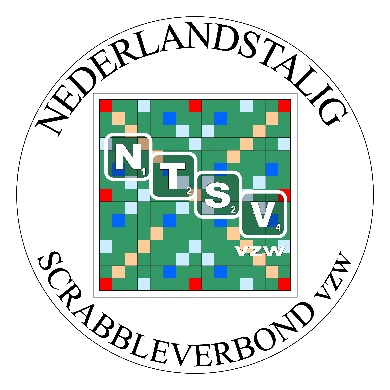 Organisatie:	Locatie:	Datum:	  Club:	«clubnr». «clubnaam» «clublocatie»  Naam:	«naam»	Nr.   «spnr»